Worksheet: Exponential and Logarithmic Functions (Extension)		Algebra 2				KittName:________________________________________________________Date:__________________Period:________Directions: Graph the following functions. Label all the parts below.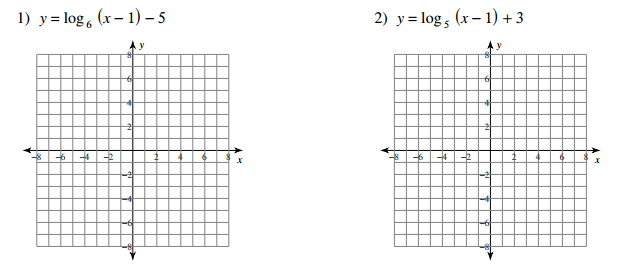 Easy Points: ____________________				Easy Points: ____________________Shifting: _______________________				Shifting: _______________________Asymptote: ____________________				Asymptote: ____________________Domain: _______________________				Domain: _______________________Range: ________________________				Range: ________________________3) 						4)  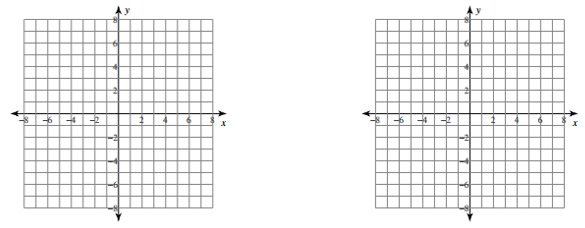 Easy Points: ____________________				Easy Points: ____________________Shifting: _______________________				Shifting: _______________________Asymptote: ____________________				Asymptote: ____________________Domain: _______________________				Domain: _______________________Range: ________________________				Range: ________________________Directions: Find the inverse of the following functions.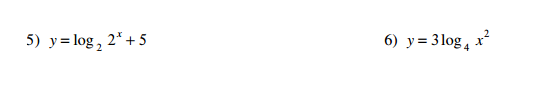        7)  						8)  Skip #9 and #10.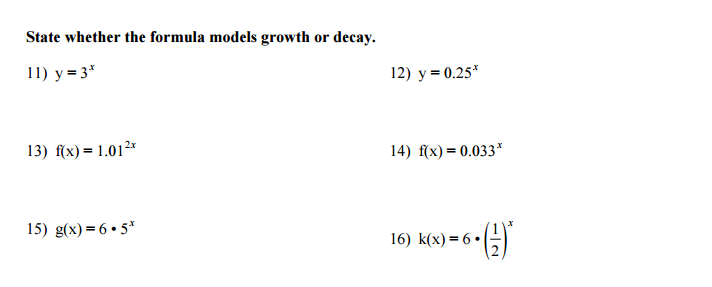 